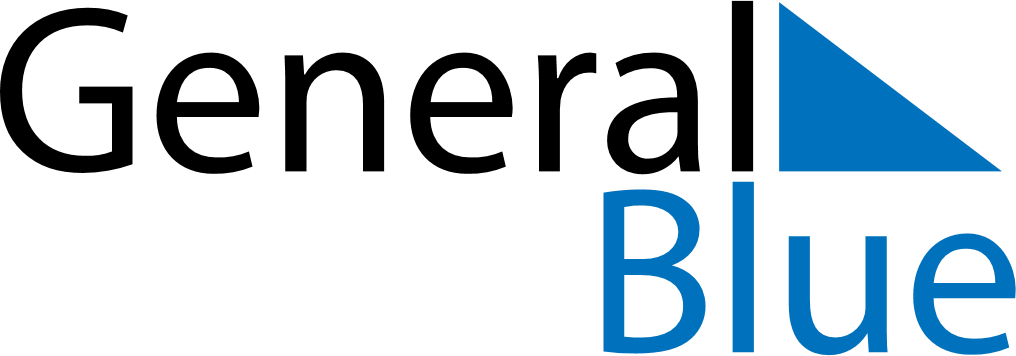 December 2025December 2025December 2025TanzaniaTanzaniaSundayMondayTuesdayWednesdayThursdayFridaySaturday12345678910111213Independence Day1415161718192021222324252627Christmas DayChristmas Day28293031